FORMULÁŘ PRO VÝMĚNU A VRÁCENÍ ZBOŽÍ VE 14DENNÍ ZÁKONNÉ LHŮTĚ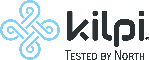 Vyplňte tento formulář v případě, že si přejete vrátit celou nebo část své objednávky, uskutečněné na e-shopu www.shopkilpi.cz, provozovaný firmou PONATURE s.r.o., IČ: 24851779, se sídlem U Hrůbků 251/119, 709 00 Ostrava, do 14-ti dní od přijetí objednávky. 
Vyplněný formulář přiložte do balíčku ke zboží na vrácení a zašlete na tuto adresu:Sklad Kilpi – Skladon
Průmyslová 377
742 51 MošnovČíslo objednávky / číslo faktury:		___________________________________________________________________Jméno a příjmení:			___________________________________________________________________E-mail:					___________________________________________________________________Telefon:				___________________________________________________________________Číslo bankovního účtu:			___________________________________________________________________
(Hodící se označte)
 Vracím celou objednávku 

 Vracím část objednávky

(nezapomeňte vypsat konkrétní produkty, které vracíte, do tabulky níže)Seznam vrácených produktů:Důvod vrácení / výměny zboží:
(Prosíme, zaškrtněte důvod vrácení zboží, můžete vybrat více možností)Potřebujete s čímkoliv poradit? Neváhejte nás kontaktovat!e-mail: info@shopkilpi.czTelefon: 277 279 914 (Po–Pá: 9:00–15:00)Více informací o produktech, materiálech, našich ambasadorech a sportovních akcích naleznete na našich sociálních sítích a taky na našem webu www.shopkilpi.czIG: kilpisportFB: www.facebook.com/kilpisport NÁZEV ZBOŽÍKÓD ZBOŽÍPOČET KUSŮ Vracím bez udání důvodu
 Nevyhovující velikost
 Nevyhovující barva Jiné: (prosíme, vypište níže) Zpožděné dodání
 Neobjednané zboží
 Očekával jsem něco jiného
……………………………………………………………………………………………………………………………………………………………………………………………..…………………………………………………………………………………….…………………………………………………………………………………………………………………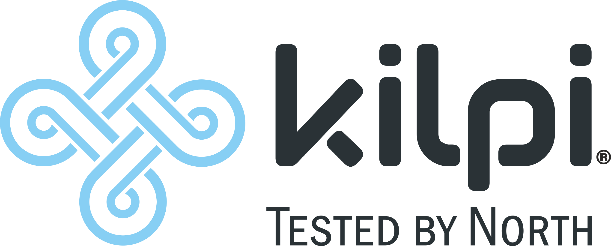 Vážený zákazníku, děkujeme Vám za nákup v e-shopu shopkilpi.czJsme rádi, že jste si pro svoje sportovní zážitky vybrali právě značku Kilpi.Všechny kousky vyrábíme z námi testovaných materiálů s láskou k outdoorovým sportům, proto věříme, že budete s produkty spokojeni a oblečení Kilpi se stane věrným společníkem při sportu, turistice nebo ve volném čase. 

Pokud vám nesedla velikost, střih nebo se vám nelíbí barva a chtěli byste produkty z objednávky vrátit, na druhé straně naleznete formulář pro vrácení s veškerými informacemi. Za vrácené zboží Vám bude, na číslo účtu uvedené ve vyplněném formuláři, vrácena částka do 14 dní od převzetí zásilky.Vrácení můžete v souladu s § 1829 občanského zákoníku provést do 14 dnů od převzetí objednávky. ……………………………………………………………………………………………………………………………………………………………………………………………..…………………………………………………………………………………….…………………………………………………………………………………………………………………Vážený zákazníku, děkujeme Vám za nákup v e-shopu shopkilpi.czJsme rádi, že jste si pro svoje sportovní zážitky vybrali právě značku Kilpi.Všechny kousky vyrábíme z námi testovaných materiálů s láskou k outdoorovým sportům, proto věříme, že budete s produkty spokojeni a oblečení Kilpi se stane věrným společníkem při sportu, turistice nebo ve volném čase. 

Pokud vám nesedla velikost, střih nebo se vám nelíbí barva a chtěli byste produkty z objednávky vrátit, na druhé straně naleznete formulář pro vrácení s veškerými informacemi. Za vrácené zboží Vám bude, na číslo účtu uvedené ve vyplněném formuláři, vrácena částka do 14 dní od převzetí zásilky.Vrácení můžete v souladu s § 1829 občanského zákoníku provést do 14 dnů od převzetí objednávky. 